Kardiologia Polska
Redaktor Naczelny
Prof. dr hab. n. med. Krzysztof J. Filipiak2017-06-05Szanowny Panie Profesorze,Zwracam się z uprzejmą prośbą o przyjęcie do recenzji i publikacji pracy pod tytułem 
“Transcatheter Aortic Valve Implantation: Expert Consensus of Association of Cardiovascular Interventions of The Polish Cardiac Society and The Polish Society of Cardio-Thoracic Surgeons, approved by the Board of the Polish Cardiac Society and National Consultants in Cardiology and Cardiac Surgery”, która opisuje obecny stan wiedzy o przezcewnikowym leczeniu wad zastawki aortalnej i podaje zalecenia dotyczące rozwoju przezcewnikowego wszczepienia zastawki aortalnej w Polsce. Dokument jest stanowiskiem grupy ekspertów Asocjacji Interwencji Sercowo-Naczyniowych Polskiego Towarzystwa Kardiologicznego (PTK) oraz Polskiego Towarzystwa Kardio-Torakochirurgów. 
Został zatwierdzony przez Zarząd Główny PTK oraz Zespoły Krajowego Nadzoru Specjalistycznego 
w dziedzinie kardiologii i kardiochirurgii.  Załączona praca nie była dotychczas publikowana w innych czasopismach naukowych. 
Zgodnie z wcześniejszymi ustaleniami prosimy o zgodę Pana Profesora na zgłoszenie publikacji w języku polskim i angielskim do jednoczesnej publikacji na łamach „Kardiochirurgii i Torakochirurgii Polskiej” 
we wrześniu 2017 roku.Wszyscy autorzy tego stanowiska uczestniczyli w jego powstaniu, wyrazili zgodę na jego publikację 
oraz złożyli oświadczenie o istniejącym konflikcie interesów.Z wyrazami szacunku,
w imieniu autorów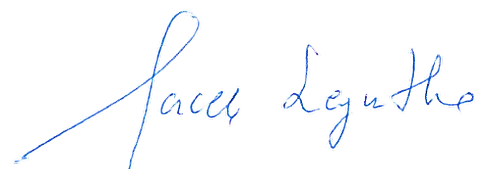 Prof. UJ, dr hab. n. med. Jacek Legutko